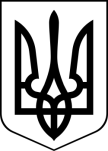 УКРАЇНАМЕНСЬКА МІСЬКА РАДАЧернігівська область(восьма сесія восьмого скликання)РІШЕННЯ30  липня  2021 року 	№ 387Про затвердження Програми місцевого економічного розвитку Менської міської територіальної громади та Плану дій з її впровадження	Відповідно до статей 25, 26, 42, 59, 73 Закону України «Про місцеве самоврядування в Україні», Протоколу про співробітництво між Менською міською радою та Глобал Комьюнітіз, виконавцем Програми «Децентралізація Приносить Кращі Результати та Ефективність» (DOBRE) щодо виконання Програми в Україні, затвердженого рішенням першої сесії Менської міської ради  8 скликання від 08 грудня 2020 року №6 міська рада вирішила:ВИРІШИЛА:Затвердити Програму місцевого економічного розвитку Менської міської територіальної громади  та План дій з її впровадження (додається).Організацію виконання даного рішення покласти на заступника міського голови з питань діяльності виконавчих органів ради С.М.Гаєвого.Контроль за виконанням даного рішення покласти на постійну комісію міської ради з питань планування, фінансів, бюджету та соціально-економічного розвитку.Міський голова	Г.А.Примаков